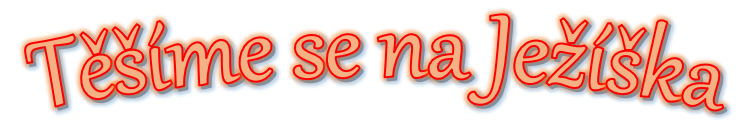 12.12. – 22.12. 2022Ozdobíme si stromečekBudeme zpívat a poslouchat koledy, u piána „Štědrý večer nastal“DH „Advent“ – charakteristika období, řazení svíček na adventní věnec podle velikostiLegenda o narození JežíškaDH „Vánoce“ – vánoční svátky, symboly, vánoční pokrmy, pranostikyDH „Vánoce ve světě“ – kdo nosí dárky v jiných zemích DH „Zvyky“ – seznámíme se s vánočními zvyky a tradicemi a některé si vyzkoušíme - krájení jablíčka, pouštění lodiček, házení střevícemSH „Stříbrný oříšek“Cvičení s vločkami, „Sněhulák“PH „Na sněhové vločky“, „Koulovaná“, „Mrazík“St.d. PL – vyznačování počtu slabikMl.d. báseň „Vánoční stromeček“ podle obrázkůU stolečku budeme procvičovat– co do řady nepatří, skládání sněhuláka, dějová posloupnost – stavění sněhuláka, pečení cukrovíVyrobíme si lucerničky na svíčku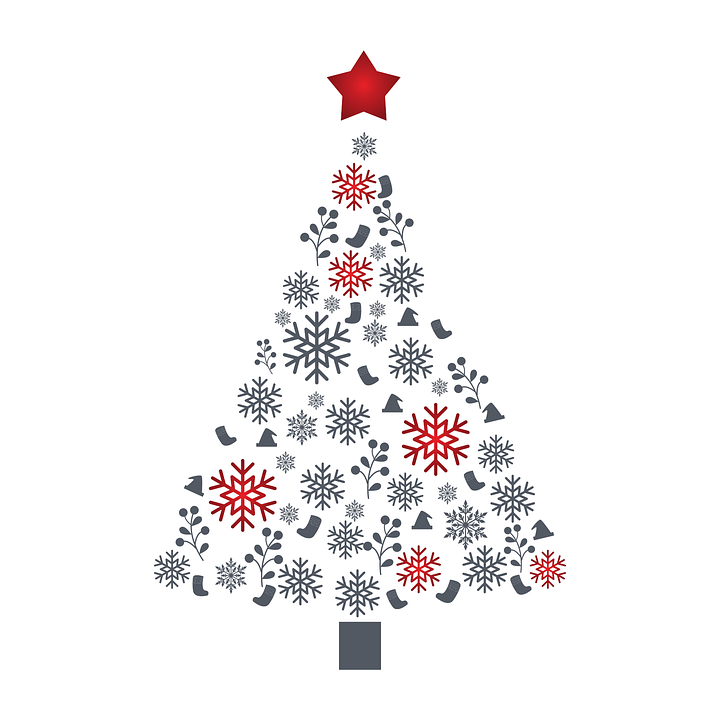 12.12. – pečení cukroví s babičkou13.12. – Divadlo „Jak vypadá Ježíšek“Zvonění s předškoláky14.12. – předškoláci plavání19.12. - Besídka v MŠ20.12. – prohlídka kostela v Žirči 21.12. – předškoláci plavání